JamaicaJamaicaJamaicaFebruary 2029February 2029February 2029February 2029SundayMondayTuesdayWednesdayThursdayFridaySaturday1234567891011121314151617Ash Wednesday1819202122232425262728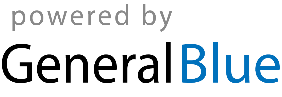 